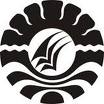 SKRIPSIPENGGUNAAN METODE JARIMATIKA DALAM MENINGKATKAN HASIL BELAJAR HITUNG PERKALIAN PADA MURID TUNADAKSA KELAS DASAR V DI SLB NEGERI SOMBA OPU KABUPATEN GOWADiajukan untuk Memenuhi Sebagian Persyaratan Guna Memperoleh GelarSarjana Pendidikan pada Jurusan Pendidikan Luar Biasa Strata Satu (S1) Fakultas Ilmu PendidikanUniversitas Negeri MakassarOleh: EKA HERISUISTA1145040013   JURUSAN PENDIDIKAN LUAR BIASA  FAKULTAS ILMU PENDIDIKAN   UNIVERSITAS NEGERI MAKASSAR2015      PERNYATAAN KEASLIAN SKRIPSISaya yang bertanda tangan di bawah ini:Nama	:  Eka HerisuistaNIM	:  114 504 001 3Jurusan/Program Studi	:  Pendidikan Luar BiasaJudul Skripsi	:	Penggunaan Metode Jarimatika Dalam Meningkatkan Hasil Belajar Hitung Perkalian Pada Murid Tunadaksa Kelas Dasar V di SLB Negeri Somba Opu Kabupaten Gowa Menyatakan dengan sebenarnya bahwa skripsi yang saya tulis ini benar merupakan hasil karya saya sendiri dan bukan merupakan pengambilalihan tulisan atau pikiran orang lain yang saya akui sebagai hasil tulisan atau pikiran sendiri.Apabila di kemudian hari terbukti atau dapat dibuktikan bahwa skripsi ini hasil jiplakan atau mengandung unsur plagiat maka saya bersedia menerima sanksi atas perbuatan tersebut sesuai ketentuan yang berlaku.						             Makassar,  Mei  2015						             Yang Membuat Pernyataan,						                  Eka Herisuista					  		      1145040013